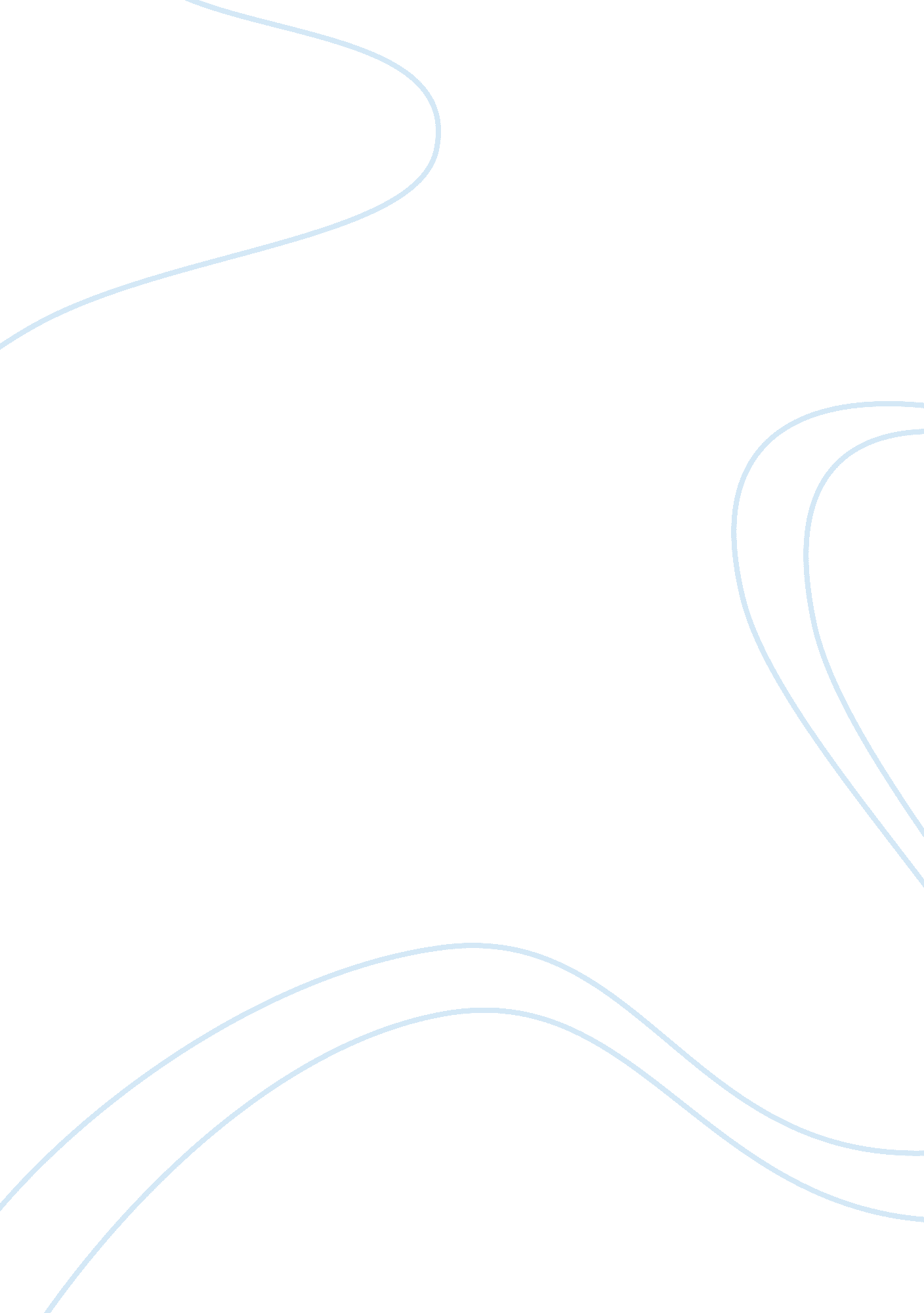 My career plan essay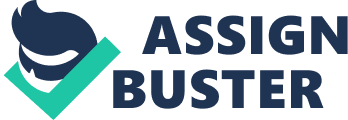 Life is a series of natural and spontaneous changes. Don’t resist them- That only creates sorrow. Let reality be reality. Let things flow naturally forward in whatever way they like. – Ala TTS As the saying goes, the future is uncertain but it is important to develop a career plan that will provide financial support and personal fulfillment over the course of my professional life. To make this transition from school too professional career, I am going to plan a plan that will help me stay focused and motivated in meeting my alls and objectives. Career has a cycle, and the first cycle is growth. As a child, I was raised by my parent’s to be a very loving and wonderful daughter. As I grew up by the years, I have understand all the sacrifices and hard work my parent’s had done for me Just to sent me to a good school because they only want what’s best for me. So, I said to myself that I will study hard and get good grades and finish my studies to have a successful career in the future so they I can repay all their hard work for me and they can be proud of me. When my elementary teacher asked me hat I wanted to become in the future, I said that I would be a nurse someday to help not Just my family but also other people who needed my help. My parent’s supported me at my ambition and no matter what I become someday, I know that they will be proud of me. The second stage of career cycle is exploration stage. As I stepped into the premises of high school, I thought that it would be hard but as time flies, Vive learned to love my high school life and it’s true that high school is the most fun and exciting part of our life. There, I experienced all the firsts in my life, like, first crush, first love, iris boyfriend or first girlfriend even though I hadn’t had one, first kiss-not that I have experienced it, first lover’s quarrel-didn’t experienced it also, first fight, first break-up- hadn’t done that, first broken heart and first pain in my life. Not Just love but also friendship, I had created a wonderful bond with my friends but we treat each other more than friends like, we are sisters and forever we will be best of friends. The memories of my high school life will remain forever in my heart. As I my high school life came near to an end, I asked myself what will I be in the near future after my sigh school graduation, do I still want to be a nurse?. I had second thoughts about that. When I heard my friend that her cousin is a flight attendant that earns big income, that’s what strikes me, I want to become a flight attendant, not Just of the big Income out also I want to travel to places Tanat I want Ana I want to explore around t world. When I told my parent’s what I want to be, they sadly told me that they can’t afford it because it is so expensive and I understand it then I said its okay, it’s Just my ambition but not my dream. And when high school ends, here comes the real one, allege life. No more childish things, I need to be serious because after this I will face the real world. I’m taking up Bachelor of Science in Business Administration Major in Business Management; it is my second choice because I also want to be a successful business woman someday and have my very own successful company. The third stage in the career cycle is establishment stage. As I foresee myself in the age of twenty six I’m already working in a company being an employee. I had found a Job that is suitable for me, I dedicate myself to my Job and I feel blessed that I have this Job because of the people around me, and the working area. I also feel the happiness within me because of my career on what Vive working for. I didn’t regret I choose this career and it is worthy because of what I have studied before. And little by little, I have earned my hard work because IM putting up my business which is restaurant. I wanted that kind of business even though I didn’t took up Hotel and Restaurant Management because both of my parent’s are very good cook and also my brother and they invent foods which they call “ Apache”, and it is very delicious. I also cook but not like them. That’s why I choose that business so that I can manage it and they can cook. I hope it can be successful and it will be known someday. The fourth stage of the career cycle is maintenance stage. I already have a wonderful family and a great restaurant business with the help of my family and my hard work. I will maintain, improve and be better for what I have started. I will work harder for my family to give them everything and what’s best for them. I thank God for all the blessings He had given me. If not for Him, I wouldn’t be in this state where I m today, a successful woman that can be proud of by my family and by the society. I won’t ever forget that I Just started as a simple girl who has big dreams and a big heart. Now that I had fulfilled my dream, I want to tell my parent’s thank u for everything they had done for me, for supporting me all the way, for taking good care of me, for being proud of me and for loving me unconditionally. And with this, I can tell myself, I did it.! The last stage of the career cycle is the decline stage. As I foresee myself aging, I decide to stop working from all the work loads. I have already helped my family and my children finish their studies and now they have their own Jobs and I gave them the right in managing our business. I know that my children will be successful as I am and maybe more than me because I had raised them well. Now I’m enjoying myself by doing charities, helping other people when they need me, and going to some places with my loving husband. I will never get tired of thanking God every day of my life for all the blessing. 